
Meeting of Thurrock Adults Autism Action Group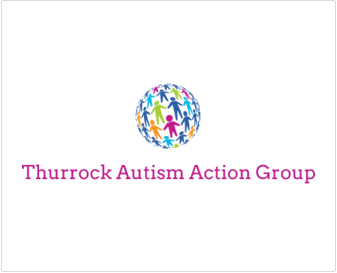 Monday 3rd June 2019 - 1.30pm to 2:30pm.The Beehive, West Street, Grays RM17 6XPAGENDA
Date/Time of Next Meeting: To be agreedTopicDiscussionWelcome, Introductions and ApologiesAllMinutes of last meeting and Matters ArisingAllThurrock Coalition - Autism Innovation (Capital) Funding – Project Development, Process & Next StepsIan Evans / Ashley WoodwardThurrock Coalition – Submission of evidence to the National Think Autism UpdateIan EvansResults of the Survey on the how the Partnership Boards, Groups and Forums are working for people in ThurrockIan EvansA.O.BAll